Publicado en México el 03/05/2021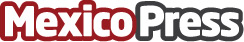 KFC busca una nueva cara para este Día de Las Madres#SeBuscaMamáKFC, la iniciativa con la que el Coronel Sanders quieren encontrar a esa mamá que se atreve a aventarse del paracaídas, que no le teme a las películas de terror y que reta a sus hijos en sus videojuegos favoritosDatos de contacto:KFC http://www.kfc.com.mx/15154747Nota de prensa publicada en: https://www.mexicopress.com.mx/kfc-busca-una-nueva-cara-para-este-dia-de-las_1 Categorías: Telecomunicaciones Marketing Sociedad Entretenimiento E-Commerce Restauración Ciudad de México Gaming http://www.mexicopress.com.mx